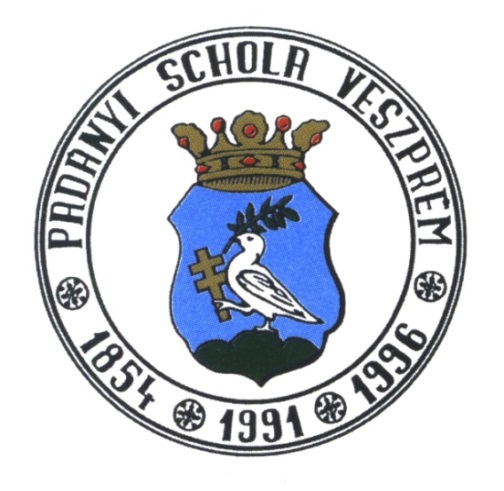 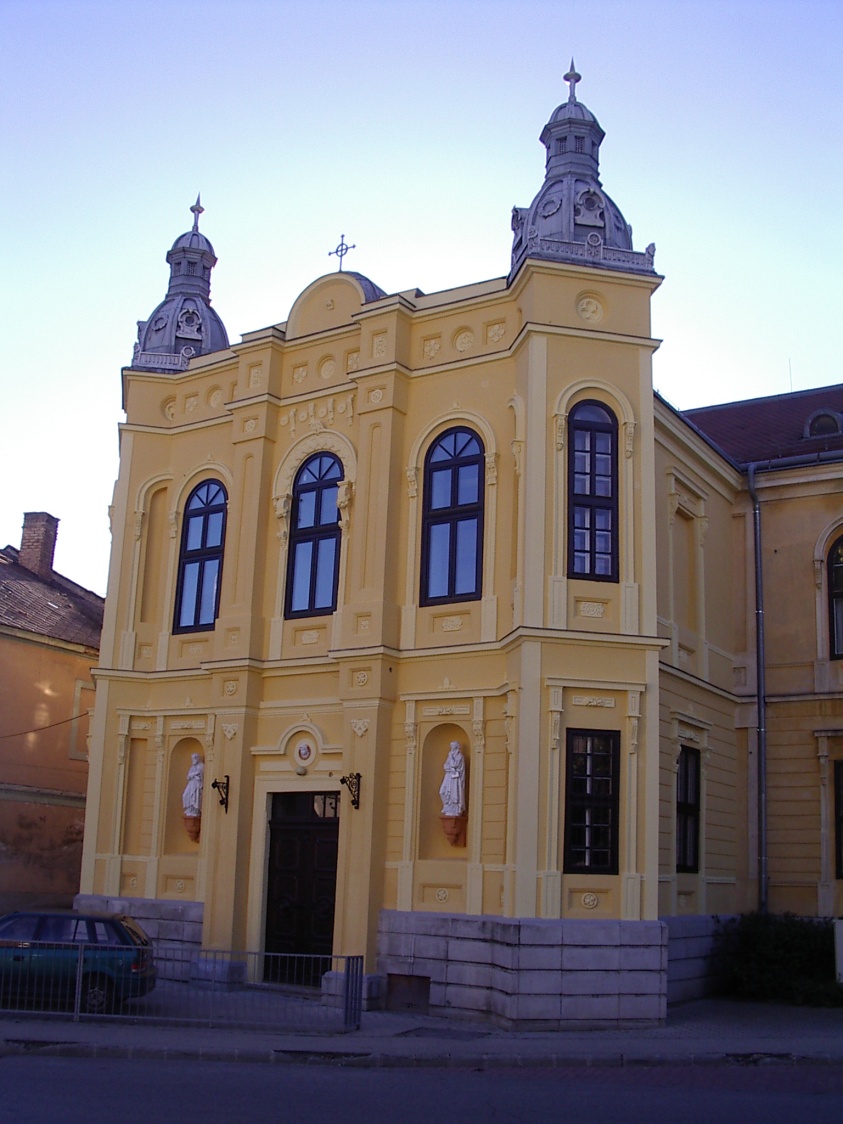 
Rövidített beszámoló a 2015-16. tanévben végzett munkáról:Intézményünk a Veszprémi Főegyházmegye legnagyobb oktatási intézménye, összetett szerkezetű iskola, amely az 1-15. évfolyamokon neveli és oktatja tanítványait. Viseli az  Ökoiskola-címet, továbbá az Akkreditált Kiváló Tehetségpont-címet egyaránt. ÖSD Nyelvvizsgaközpontot (német nyelv közép- és felsőfokú vizsgaszervezés) működtet,  valamint DEXAM-típusú angol nyelvvizsgák lebonyolításához biztosít helyszínt.  Diákjaink összesített tanulmányi átlaga javuló tendenciát mutat, a tanév végén: 4,03. Megkezdte működését intézményünkben a digitális könyvtári nyilvántartó rendszer, melynek segítségével a kollégák, diákok és az érdeklődők honlapunkon keresztül böngészhetik az iskolai könyvtár teljes állományát.	Digitális naplót vezettünk be, mely segítségével a szülők és diákok az interneten keresztül naprakészen követhetik tanulóink előmenetelét, bármely pedagógusunkkal közvetlen kapcsolatba léphetnek.A legjobb osztályátlagok:alsó tagozat:			2.B	-	4,87felső tagozat:			5.B	-	4,12gimnázium(alsó középfok):	6.A	-	4,738 évf. gimn.:			9.A	-	4,134 évf. gimn.:			11.H	-	3,86szakközépiskola:		10.E	-	3,69DIÁKLÉTSZÁM:  Padányi 1-12. évfolyamok: 932 fő, tagintézmény: 106 fő, felnőttképzés: 82 főPÁLYÁZATOK, BERUHÁZÁSOK:A Fenntartó Veszprémi Érsekség beruházásában a tanév során műfüves labdarúgópályát vehettünk birtokba. Pályázati forrásból újabb hat tantermünket szerelhettük fel digitális táblával a meglévő 16 mellé.NEMZ-TAB-16 „Nemzetiségi táborok 2016. évi költségvetési támogatása” – projektben nyert pályázatot tagintézményünk.	DIÁKOLIMPIA ORSZÁGOS DÖNTŐKATLÉTIKA:Horák Hanna 7.A  II. hely kislabdahajításFelber Balázs II. hely 1500mTemesi Márton V. hely súlylökésMagyar Veronika V. és  VII. hely 800 m és 1500 mSzigeti Beatrix VII. és IX. hely 100 és 200 mMEZEI FUTÁSMagyar Veronika 12. helyEdvy András IV.helyFelber Balázs II.helyKÉZILABDA:IV. kcs lány V.helyStrandkézilabda IV. helyKERÉKPÁRZoboki PéterFülöp ÁdámEredményeink a 2016. évi Helikonon (2016.04.21-22.)ARANY, KÜLÖNDÍJ: kamarakórus - Padányi Schola iskolai kórus (felk./karvezető: Zsilinszky Cecília tanárnő)ARANY, KÜLÖNDÍJ: népdal - Padányi Népdalkör (felk.: Hutvágner Erika tanárnő)EZÜST: könnyűzene/ének - Lakatos Anita 10. EEZÜST: vers - Oszvald Balázs 9. A (felk.: Baradits-Stummer Márta tanárnő)EZÜST: színjátszás - Padányi Színjátszó Kör (felk./rendező: Hordós Csaba tanár úr)KÜLÖNDÍJ: színjátszás - Szabó Levente 11. HBRONZ: modern tánc - Penzer Panna 12. A & Sevinger IvettSzép magyar beszéd országos döntőjén a gimnázium kategóriában Oszvald Balázs (9. A) Kazinczy-emlékérmes lett. Lakatos Anita (10. E) a szakképző iskolák kategóriájában szerepelt, ő az Anyanyelvápolók Szövetségének jutalmát kapta. (felkészítő tanárok: Baradits-Stummer Márta és Józsa Gabriella) A verseny megyei fordulójában Szabó Levente (11. H) különdíjat kapott. (felkészítő tanára: dr. Takáts Erika)Családi legendárium - családkutatási országos pályázat - 2015 - eredményekIskolánkból 10 tanuló írta meg pályamunkáját a Szabó Magda Szellemi Örökségéért Alapítvány Családi legendárium címmel meghirdetett családkutatási országos pályázatára.
A budapesti döntőre 5 tanulónkat hívták meg. A döntőt 2016.február 9-én tartották a Szabó Magda Magyar-Angol Kéttannyelvű Általános Iskola épületében. A történeti feldolgozású dolgozatokat a versenyzőknek prezentáció formájában kellett bemutatni a zsűrinek, a mesét pedig felolvasni. A döntő eredményei:Dömölki Luca (7. A) - III. helyezésSzabó Anna (7. A) - oklevélMagyar Veronika (9. A) - II. helyezésSzita Balázs (9. A) - III. helyezés (felkészítő tanáruk: Baradits-Stummer Márta)A Rákóczi Szövetség immár 4. alkalommal hirdette meg történelmi és irodalmi pályázatát Kárpát-medencei magyar középiskolás diákok számára. Porga Ábel 9. A osztályos tanulónk a Családok a történelem viharaiban témakörben írta meg pályamunkáját. Ábel pályamunkáját a 82 beérkezett pályázat közül dicséretes oklevéllel jutalmazták. (felkészítő tanára: Baradits-Stummer Márta)Családi legendárium - családkutatási országos pályázat - 2015 - eredményekIskolánkból 10 tanuló írta meg pályamunkáját a Szabó Magda Szellemi Örökségéért Alapítvány Családi legendárium címmel meghirdetett családkutatási országos pályázatára.
A budapesti döntőre 5 tanulónkat hívták meg. A döntőt 2016.február 9-én tartották a Szabó Magda Magyar-Angol Kéttannyelvű Általános Iskola épületében. A történeti feldolgozású dolgozatokat a versenyzőknek prezentáció formájában kellett bemutatni a zsűrinek, a mesét pedig felolvasni. A döntő eredményei:Dömölki Luca (7. A) - III. helyezésSzabó Anna (7. A) - oklevélMagyar Veronika (9. A) - II. helyezésSzita Balázs (9. A) - III. helyezés (felkészítő tanáruk: Baradits-Stummer Márta)Tóth István (10. H) osztályos tanuló a Hyperion országos latin műveltségi verseny 1. helyezettje. (felkészítő tanára: Pereszteginé Arnóczi Krisztina)A KPSZTI tanulmányi pályázatán Szücs Boglárka 9. A osztályos tanuló a Dragomán György Máglya című regényéhez kapcsolódó pályamunkát írta meg. A zsűri Boglárka pályamunkáját 2. helyezettként emelte ki. (felkészítő tanára: Baradits-Stummer Márta)Hebling Lili 8.A  megyei 5. hely Teleki Pál Földrajzverseny megyei eredmények (Szabó András )Pintér Stefánia 8.A megyei 6. hely Teleki Pál Földrajzverseny megyei eredmények (Szabó András )Takács Viktor 7.A  országos 3. helyBendegúz Tudásbajnokság országos 3.(Roznerné Nándorfy Nóra )Wessetzky Dániel 12.R  orsz. 7. hely Internetes levelező verseny, BME, Kémia (Dombiné Ujhidy Klára )A KPSZTI tanulmányi pályázatán Szücs Boglárka 9. A osztályos tanuló a Dragomán György Máglya című regényéhez kapcsolódó pályamunkát írta meg. A zsűri Boglárka pályamunkáját 2. helyezettként emelte ki. (felkészítő tanára: Baradits-Stummer Márta)Hebling Lili 8.A  megyei 5. hely Teleki Pál Földrajzverseny megyei eredmények (Szabó András )Pintér Stefánia 8.A megyei 6. hely Teleki Pál Földrajzverseny megyei eredmények (Szabó András )Takács Viktor 7.A  országos 3. helyBendegúz Tudásbajnokság országos 3.(Roznerné Nándorfy Nóra )Wessetzky Dániel 12.R  orsz. 7. hely Internetes levelező verseny, BME, Kémia (Dombiné Ujhidy Klára )Heilig Ágnes ( 9.G) Szücs Boglárka ( 9.A) , Vásárhelyi Borbála ( 9.A) : angol nyelvű tanulmányi csapatversenyen  országos kilencedik helyezést  értek el Szücs Boglárka  ( 9.A)  2. lett a IX. KutDiák Tudományos Poszter versenyen, humán tudományok szekcióbanHebling Lili 8.A  megyei 5. hely Teleki Pál Földrajzverseny megyei eredmények (Szabó András )Pintér Stefánia 8.A megyei 6. hely Teleki Pál Földrajzverseny megyei eredmények (Szabó András )Takács Viktor 7.A  országos 3. helyBendegúz Tudásbajnokság országos 3.(Roznerné Nándorfy Nóra )Wessetzky Dániel 12.R  orsz. 7. hely Internetes levelező verseny, BME, Kémia (Dombiné Ujhidy Klára )Zsibrita Emese 5.A regionális 1. hely BABAKO „Rajtunk is múlik” Természetismeret Ferenczy-Tóth Ildikó3. helyezett lett a 6. A-sok csapata az országos Bolyai anyanyelvi versenyen. 2015. december 5-én tartották Budapesten Baár-Madas Református Gimnázium és Általános Iskolában a Bolyai anyanyelvi verseny országos döntőjét. A csapat tagjai: Farkas Kincső, Szilágyi Veronika, Tekker Dániel, Ticz Péter.  (felkészítő tanáruk: Kollát Judit).Díjazott a 10. A osztály csapata a Bolyai anyanyelvi csapatverseny körzeti fordulóján, a 4. helyezett csapat tagjai: Illés Luca, Ernhöffer Lívia, Litkey Csongor, Pék László (48 csapat közül) (felkészítő tanáruk: Sebő József)Bohus Borbála 11. A osztályos tanuló a Magyar Nyelvtudományi Társaság által meghirdetett Eötvös József országos középiskolai szónokverseny 2016. április 23-án megrendezett országos döntőjében 4. helyezést ért el. (felkészítő tanára: Kámánné Szőke Katalin)3. helyezett lett a 6. A-sok csapata az országos Bolyai anyanyelvi versenyen. 2015. december 5-én tartották Budapesten Baár-Madas Református Gimnázium és Általános Iskolában a Bolyai anyanyelvi verseny országos döntőjét. A csapat tagjai: Farkas Kincső, Szilágyi Veronika, Tekker Dániel, Ticz Péter.  (felkészítő tanáruk: Kollát Judit).Díjazott a 10. A osztály csapata a Bolyai anyanyelvi csapatverseny körzeti fordulóján, a 4. helyezett csapat tagjai: Illés Luca, Ernhöffer Lívia, Litkey Csongor, Pék László (48 csapat közül) (felkészítő tanáruk: Sebő József)A megyei német nyelvi szépkiejtési versenyen nagyon szép eredmények születtek: Pintér Stefánis 8.A osztályos tanuló 1. helyen végzett, Görgics Vivien 6.A a 3. helyezést érte el. Soós Boglárka 7.A és Sréter Ákos 5.A osztályos tanulók 4. helyezettek lettek.A Cholnoky Általános Iskola által szervezett városi fordítói versenyen Soós Boglárka 1. helyezést ért el.Porga Ábel (9. A) 2. helyezése a Savaria országos történelem verseny megyei fordulójában. Oszvald Balázs (9. A) a Veszprém megyei Nyakas János szavalóverseny különdíjasa. (felkészítő tanára: Baradits-Stummer Márta)Szücs Boglárka az FKF 2015. évi szépírói pályázatán Maszk című versével lett díjazott, mely díjat Boglárka karácsony előtt vehette át Budapesten.Surányi Tamara (12. R) az országos Szépíró verseny – SNI-s tanulók számára kiírt – 5. helyezettje. (felkészítő tanára: Kámánné Szőke Katalin)A Miről mesél a múlt? veszprémi pályázaton díjazott tanulók: Kámán Júlia (6. A), Porga Boróka (8. A), Temesi Márton (8. A) és Juhász Janka (11. A) (felkészítő tanáraik: Kámánné Szőke Katalin és Krámli Zsuzsanna)A márkói költészet napi szavalóverseny eredményei: 1. helyezés: Szabó Áron (5. A) és különdíj: Porga Hanga (5. A), Vogel Félix 8. b (felkészítő tanáruk: Krámli Zsuzsanna)Surányi Tamara (12. R) az országos Szépíró verseny – SNI-s tanulók számára kiírt – 5. helyezettje. (felkészítő tanára: Kámánné Szőke Katalin)A Miről mesél a múlt? veszprémi pályázaton díjazott tanulók: Kámán Júlia (6. A), Porga Boróka (8. A), Temesi Márton (8. A) és Juhász Janka (11. A) (felkészítő tanáraik: Kámánné Szőke Katalin és Krámli Zsuzsanna)A KPSZTI által szervezett XII. országos Takáts Sándor történelem versenynek döntő szóbeli fordulójára 2016. április 23-án, szombaton került sor a budapesti Szent Margit Gimnáziumban. Iskolánk döntőbe jutott csapata a nemes versengésben a 3. helyezést érte el. A csapat tagjai: Csertán Zsófia, Győry Csongor, Hebling Márton és Takáts Viktor (7. A). (felkészítő tanáruk: Baradits-Stummer Márta)A Simonyi iskola helyesírási versenyén iskolánk 10 tanulója vett részt, közülük eredményesen szerepeltek:Tekker Dániel (6. A) – 1. helyezést ért el. (felkészítő tanára: Kollát Judit)Klein Anna (7. A) – 4. helyezett lett. (felkészítő tanára: Baradits-Stummer Márta)Kertész Bence (8. A) – 6. helyezett lett. (felkészítő tanára: Sebő József)2015. november 26-án rendezték a pápai Szent István Katolikus Általános Iskolában a városi-területi szövegértési versenyt. Három tanulónk vett részt a versenyen, szép eredménnyel:5. osztály: Zsibrita Emese - 1. helyezést ért el (felkészítő tanára: Krámli Zsuzsanna),6. osztály: Szilágyi Veronika - 4. helyezést ért el (felkészítő tanára: Kollát Judit).Ebben a tanévben a Simonyi országos helyesírási verseny megyei fordulóra 4 diákunk került be, ők 2016. március 19-én, szombaton írták a megyei forduló versenyfeladat lapját. A versenyre a megye legjobb helyesírói kerültek be, köztük nagyon szoros volt a verseny. Mind a négy tanulónk szépen teljesített, eredményeik:Szilágyi Veronika (6.A) - 88,5 pont/100 pont - 10. helyezettTekker Dániel (6. A) - 83,5 pont/100 pont - 18. helyezett
(felkészítő tanáruk: Kollát Judit tanárnő)Soós Boglárka (7.A) - 92 pont/100 pont - 13. helyezettKlein Anna (7.A) - 91 pont/100 pont - 15. helyezett
(felkészítő tanáruk: Baradits-Stummer Márta tanárnő)A Simonyi iskola helyesírási versenyén iskolánk 10 tanulója vett részt, közülük eredményesen szerepeltek:Tekker Dániel (6. A) – 1. helyezést ért el. (felkészítő tanára: Kollát Judit)Klein Anna (7. A) – 4. helyezett lett. (felkészítő tanára: Baradits-Stummer Márta)Kertész Bence (8. A) – 6. helyezett lett. (felkészítő tanára: Sebő József)2015. november 26-án rendezték a pápai Szent István Katolikus Általános Iskolában a városi-területi szövegértési versenyt. Három tanulónk vett részt a versenyen, szép eredménnyel:5. osztály: Zsibrita Emese - 1. helyezést ért el (felkészítő tanára: Krámli Zsuzsanna),6. osztály: Szilágyi Veronika - 4. helyezést ért el (felkészítő tanára: Kollát Judit).Ebben a tanévben a Simonyi országos helyesírási verseny megyei fordulóra 4 diákunk került be, ők 2016. március 19-én, szombaton írták a megyei forduló versenyfeladat lapját. A versenyre a megye legjobb helyesírói kerültek be, köztük nagyon szoros volt a verseny. Mind a négy tanulónk szépen teljesített, eredményeik:Szilágyi Veronika (6.A) - 88,5 pont/100 pont - 10. helyezettTekker Dániel (6. A) - 83,5 pont/100 pont - 18. helyezett
(felkészítő tanáruk: Kollát Judit tanárnő)Soós Boglárka (7.A) - 92 pont/100 pont - 13. helyezettKlein Anna (7.A) - 91 pont/100 pont - 15. helyezett
(felkészítő tanáruk: Baradits-Stummer Márta tanárnő)Padányi Rajzverseny 2015: Vida Laura (6. o) 1. helyezés; Tóth István (gimnáziumi kategória) 3. helyezésVERGA rajzpályázat: Vida Laura Eszter 1. helyezésLovas rajzpályázat: Vida Laura Eszter - "Pompás-díj""Zöld, zöldebb, FÖLD" rajzpályázat: Vas Kata (7. B) 3. helyezésVeszprémfest rajzverseny díjazottjai: Pintér Stefánia (8. A), Gábor Bianka (10. A), Győry Zsófia (9. H)Rippl-Rónai rajzverseny különdíjasa: Varga Viktória (12. H)	(felkészítő tanáruk: Papp Erzsébet)Az Öveges Szakközépiskola által meghirdetett megyei német nyelvi versenyen Fuchs Mercédesz 9.E osztályos tanuló 3. helyezést ért el.Szabó Kinga 8. A osztályos tanuló a Szilágyi Erzsébet Keresztény Általános és Alapfokú Iskola által hirdetett "Megyei ki mit tud" versenyen 1. helyezést ért el. (felkészítő tanára Sebő József)Családi legendárium országos meseíró pályázat: 3. hely Szánthó Csenge Kinga 4.bSzent István Katolikus Iskola városi- területi szövegértési versenye: 3. hely Szalai Nóra 4.bHetedhét határon országos mesevetélkedőn eredményesen szerepeltek:  Busa Vanessza, Benkovics Kaszner Lázár, Mihalecz- Kálmán Sára, Plesch Laura 4.b osztályosokA főegyházmegyei szavalóverseny iskolai fordulóján: 3 -4. osztály: 1. hely Ács Panna 3.a,                                                                                                                         2. hely Szilágyi Barnabás 3.a, 3. hely Horváth Csaba Zsombor 4.a, Győri Barnabás 4.a Egyházmegyei forduló: 1. hely Szilágyi Barnabás 3.aVárosi logikaverseny: 2. osztály: 7. hely Pintér Márton Gábor 2.a, Simon Eszter 2.b,                                   10. hely Fekete Sámuel 2.b, 3. osztály: 2. hely Zsibrita Regő 3.a, 6. hely Szilágyi Barnabás 3.aOrszágos Matekguru csapatverseny: 8. hely Edvy Levente, Stadler Dávid, Szilágyi Barnabás, Zsibrita Regő  3. osztályos tanulókTerületi egyéni sakkverseny: 5. hely Fodor Vivien 2.aVII. Széchenyi Sakkemlékverseny: 6. hely Teiermayer Eszter 1.bTerületi csapat sakkverseny: 3. hely Szilágyi Barnabás 3.a, Zsibrita Regő 3.a, Tiszttartó Mihály 4.aBendegúz tudásbajnokság: környezetismeret országos 15. hely Gál Levente 1.b                          arany fokozat: Sághy Flóra 1.a, Gál Levente 1.b, Szilágyi Barnabás 3.a, Farkas Hanga 4.a                          bronz fokozat: Luter Nikol 4.b,                          matematika: arany fokozat: Pej Noel 1.a, Pikó Benedek 1.a, Szepessy Péter 1.a,                                Szilágyi Barnabás 3.a, Zsibrita Regő 3.a, Farkas Hanga 4.a,   ezüst fokozat: Horváth Imre 3.a                       anyanyelv: arany fokozat: Szepessy Péter 1.a, Wittmann Alexander 2.a,                        irodalom, szövegértés: arany fokozat: Csertán Anna 4.a, Kakuk Márton 4.a, Szalai Nóra 4.b                        angol: bronz fokozat: Győri Barnabás 4.a      Tudásbajnokság: nyelvész  résztvevők: Major Vilmos Gábor  2.b,  Gábor Emese Anna 2.b,                                                                   Peresztegi Borbála 2.a,  Szücs Emese 2.a, Farkas Hanga 4.a,           Kertész Kinga 4.a,  Benkovics-Kaszner Lázár 4.b, Szalai Nóra 4.b, Szánthó Csenge 4.b, Ticz Hanna 4.bVeszprémi Megyei Úszósuli körverseny:25 m  hátúszás         5. hely Gál Levente  1.b25 m  gyorsúszás     5. hely Gál Levente 1.b 50 m  mellúszás       1. hely Csertán Péter 2.a50 m  hátúszás         2. hely Csertán Péter 2.a 50 m  gyorsúszás     2. hely  Csertán Péter 2.a 50 m  hátúszás         5. hely Csertán Anna 4.a50 m  mellúszás       6. hely Csertán Anna 4.aBendegúz tudásbajnokság: környezetismeret országos 15. hely Gál Levente 1.b                          arany fokozat: Sághy Flóra 1.a, Gál Levente 1.b, Szilágyi Barnabás 3.a, Farkas Hanga 4.a                          bronz fokozat: Luter Nikol 4.b,                          matematika: arany fokozat: Pej Noel 1.a, Pikó Benedek 1.a, Szepessy Péter 1.a,                                Szilágyi Barnabás 3.a, Zsibrita Regő 3.a, Farkas Hanga 4.a,   ezüst fokozat: Horváth Imre 3.a                       anyanyelv: arany fokozat: Szepessy Péter 1.a, Wittmann Alexander 2.a,                        irodalom, szövegértés: arany fokozat: Csertán Anna 4.a, Kakuk Márton 4.a, Szalai Nóra 4.b                        angol: bronz fokozat: Győri Barnabás 4.a      Tudásbajnokság: nyelvész  résztvevők: Major Vilmos Gábor  2.b,  Gábor Emese Anna 2.b,                                                                   Peresztegi Borbála 2.a,  Szücs Emese 2.a, Farkas Hanga 4.a,           Kertész Kinga 4.a,  Benkovics-Kaszner Lázár 4.b, Szalai Nóra 4.b, Szánthó Csenge 4.b, Ticz Hanna 4.bKis Balaton bajnokság:                     Futás: 60m, 300m, távolugrás: 1  hely: Szilágyi Barnabás 3.a Bendegúz tudásbajnokság: környezetismeret országos 15. hely Gál Levente 1.b                          arany fokozat: Sághy Flóra 1.a, Gál Levente 1.b, Szilágyi Barnabás 3.a, Farkas Hanga 4.a                          bronz fokozat: Luter Nikol 4.b,                          matematika: arany fokozat: Pej Noel 1.a, Pikó Benedek 1.a, Szepessy Péter 1.a,                                Szilágyi Barnabás 3.a, Zsibrita Regő 3.a, Farkas Hanga 4.a,   ezüst fokozat: Horváth Imre 3.a                       anyanyelv: arany fokozat: Szepessy Péter 1.a, Wittmann Alexander 2.a,                        irodalom, szövegértés: arany fokozat: Csertán Anna 4.a, Kakuk Márton 4.a, Szalai Nóra 4.b                        angol: bronz fokozat: Győri Barnabás 4.a      Tudásbajnokság: nyelvész  résztvevők: Major Vilmos Gábor  2.b,  Gábor Emese Anna 2.b,                                                                   Peresztegi Borbála 2.a,  Szücs Emese 2.a, Farkas Hanga 4.a,           Kertész Kinga 4.a,  Benkovics-Kaszner Lázár 4.b, Szalai Nóra 4.b, Szánthó Csenge 4.b, Ticz Hanna 4.b„Rajtunk is múlik” környezetvédelmi levelezős verseny: 1. hely Tiszttartó Mihály 4.aDÍSZMADÁR EGYESÜLET RAJZPÁLYÁZATA:                                     3. hely	 Gyarmati Ambrus Damján  4.a„ŐSZI SZÉL DALA” CÍMŰ RAJZPÁLYÁZAT:       1. helyezés    Gyarmati Ambrus Damján  4.aÁllatok világnapja alkalmából rendezett állatismereti csapatverseny:     1.- 2.  o.: 2. hely Gábor Emese, Koscsisák Mátyás, Tiszttartó Márton, Pintér Márton, Gábor, Szabó Gréta Nikolett    2.o.DÍSZMADÁR EGYESÜLET RAJZPÁLYÁZATA:                                     3. hely	 Gyarmati Ambrus Damján  4.a„ŐSZI SZÉL DALA” CÍMŰ RAJZPÁLYÁZAT:       1. helyezés    Gyarmati Ambrus Damján  4.aÁllatok világnapja alkalmából rendezett állatismereti csapatverseny:     1.- 2.  o.: 2. hely Gábor Emese, Koscsisák Mátyás, Tiszttartó Márton, Pintér Márton, Gábor, Szabó Gréta Nikolett    2.o.Kézilabda csapatbajnokság:      2.hely: Molnár  Dorka  2.b, Szabó  Gréta  Nikolett  2.b, Zentai  Sára  2.a, Temesi  Julianna  2.b„HOGY BETLEHEMBE SIETVE MENVÉN” SZALÉZIÁNUM RAJZPÁLYÁZATA:  díjazott	Szücs Emese  2.a,  díjazott Felber Farkas  4.aKézilabda csapatbajnokság:      2.hely: Molnár  Dorka  2.b, Szabó  Gréta  Nikolett  2.b, Zentai  Sára  2.a, Temesi  Julianna  2.b„HOGY BETLEHEMBE SIETVE MENVÉN” SZALÉZIÁNUM RAJZPÁLYÁZATA:  díjazott	Szücs Emese  2.a,  díjazott Felber Farkas  4.aTEKI-TOTÓ:1. osztály ARANY: Mayer Eszter, Sághy Flóra 1.aEZÜST:    Szepessy Péter 1.a 2. osztály ARANY: Major Vilmos Gábor 2.bEZÜST: Fodor Vivien  2.a, BRONZ: Horváth György Botond 2.b  3.osztály ARANY:  Zsibrita Regő 3.a, BRONZ:       Keglovics Bence 3.a4.osztály EZÜST:Horváth Dániel 4.aSzeiberling kosárlabda, labdarúgás II hely,Tihanyi Bencés-kupa I. hely,Gizella-kupa III. hely,TEKI-TOTÓ:1. osztály ARANY: Mayer Eszter, Sághy Flóra 1.aEZÜST:    Szepessy Péter 1.a 2. osztály ARANY: Major Vilmos Gábor 2.bEZÜST: Fodor Vivien  2.a, BRONZ: Horváth György Botond 2.b  3.osztály ARANY:  Zsibrita Regő 3.a, BRONZ:       Keglovics Bence 3.a4.osztály EZÜST:Horváth Dániel 4.a